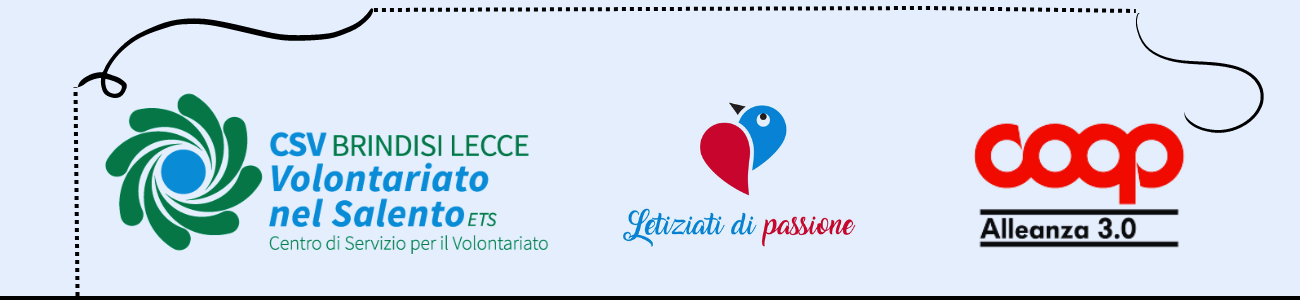         STRADE VOLONTARIE             CONCORSO VIDEO/FOTOGRAFICO “LE COMPETENZE DEL DONO”Il CSV Brindisi  Lecce - Volontariato nel Salento, in collaborazione con Coop Alleanza 3.0, promuove il concorso Le Competenze del Dono, nell'ambito delle iniziative previste dal  programma Strade Volontarie 2023. Finalità del concorso è di promuovere il volontariato delle province di Lecce e di  Brindisi, attraverso la presentazione di fotografie e video. Chi fa volontariato sviluppa e ha la possibilità di acquisire competenze  pratiche e trasversali. Comunicazione, ascolto, capacità organizzative, sapere stare in gruppo, abilità relazionali, abilità tecniche… sono solo alcune delle competenze che si possono acquisire e mettere in pratica grazie al Volontariato. I volontari dunque mettono a disposizione i propri talenti e, nella pratica del Dono, acquisiscono competenze spendibili anche in altri contesti. Le opere in concorso dovranno dunque mettere in risalto le COMPETENZE del DONO: il saper fare e il saper essere dei volontari.ART. 1 - MODALITA' DI PARTECIPAZIONE E TERMINI DI CONSEGNA DEI PRODOTTI Il concorso è rivolto a tutti i “giovani” (0-99 anni), residenti e/o domiciliati nelle province di Lecce e Brindisi. La partecipazione è gratuita. Il concorso è aperto agli appassionati di fotografia o videomaker amatoriali. Ogni partecipante potrà presentare una fotografia o un video. È possibile partecipare a  entrambe le sezioni oppure a una a scelta. È possibile partecipare individualmente o in gruppo.  Per partecipare è necessario compilare il seguente modulo google entro le ore 23:59 del  giorno 20 novembre 2023.  Nel modulo si richiede a ciascun partecipante di rilasciare i dati personali, una breve descrizione del materiale realizzato e di caricare il file nell’apposita sezione. Nel caso di partecipanti minorenni, è necessario compilare e allegare la  seguente Dichiarazione Minori-Genitori .  MODALITÀ DI PARTECIPAZIONE PER GRUPPI: È sufficiente inserire un solo nominativo, rappresentante del gruppo; Nel caso di partecipanti minorenni, è necessario allegare il documento “Allegato  MINORI – GENITORI” per tutti i componenti del gruppo minori di 18 anni.  I file dovranno essere denominati nel seguente modo: fotografia: formato JPEG indicando: titolo; nome cognome dell’autore; video: formato mp4 e dovranno essere chiaramente indicati nel video: titolo del corto,cognome e nome dell’autore. ART. 2 - CARATTERISTICHE DELLE OPERE      È possibile partecipare con: una Fotografia Racconto INEDITA. Le foto devono essere inedite e non aver  partecipato ad altri concorsi fotografici. Sono accettate immagini a colori o in b/n.  Saranno esclusi fotomontaggi e foto pesantemente ritoccate. un Video Racconto INEDITO della durata massima di 2 minuti girato  con un proprio dispositivo mobile/digitale (cellulare/tablet/telecamera, ecc…), realizzato in orizzontale. Il file deve pervenire in formato.mp4 con un peso massimo di 200 MegaByte. ART. 3 - RESPONSABILITÀ E CONDIZIONI RELATIVE AL MATERIALE INVIATO E AL SUO UTILIZZO Ciascun partecipante, sotto la propria responsabilità, si impegna a garantire che l'opera è  inedita, originale e frutto della propria creatività. Il partecipante solleva altresì il CSV Brindisi Lecce - Volontariato nel Salento da ogni responsabilità, oneri e costi di qualsiasi  natura causati dai contenuti dell'opera. La responsabilità quanto ai contenuti degli elaborati è personale degli autori. Al fine di  consentire all’ente organizzatore la riproduzione e l’utilizzo dello stesso in qualsivoglia  formato e mezzo, ogni partecipante cede il diritto di utilizzazione, sollevando nel  contempo il CSV Brindisi Lecce da ogni responsabilità verso terzi. Non saranno accettate opere che presentino contenuti razzisti, denigratori,  pornografici, blasfemi o d’incitamento all’odio, alla violenza e alla discriminazione in genere. Non sono ammessi foto o video che ritraggono soggetti di minore età facilmente  riconoscibili. L’autore autorizza la pubblicazione delle proprie fotografie assumendo tutte le  responsabilità, comprese quelle relative alla liberatoria da parte delle persone ritratte  nelle sue immagini (se presenti). L’invio dei racconti costituisce implicitamente autorizzazione per gli organizzatori del  Concorso alla pubblicazione libera e gratuita di tutti i componimenti ritenuti idonei Il CSV Brindisi Lecce, in collaborazione con Coop Alleanza 3.0, promotori del Concorso, si riserva il diritto di utilizzare i racconti  selezionati per manifestazioni culturali da esso organizzate dandone comunicazione all’autore. Le copie consegnate non saranno restituite. ART. 4 - VALUTAZIONE E PREMI Le opere presentate saranno sottoposte a valutazione per verificarne la conformità con i  requisiti richiesti e sottoposte al vaglio insindacabile di una giuria di esperti indicata dal  CSV Brindisi Lecce - Volontariato nel Salento e da Coop Alleanza 3.0.I giudizi espressi saranno effettuati sulla base dei seguenti criteri: coerenza con la   finalità del concorso; qualità e valore sociale del messaggio; contenuto; tecnica e capacità di espressione creativa.VALUTAZIONE DELLE OPERE:  È prevista una doppia classifica 1. Una giuria appositamente nominata valuterà il miglior elaborato per ciascuna categoria  (foto e video). Ci sarà dunque un primo premio per il miglior foto-racconto e un primo  premio per il miglior videoracconto. 2. Le opere ritenute conformi al regolamento verranno pubblicate sulla pagina Facebook del CSV e sottoposte al voto popolare. Si aggiudicheranno il primo premio il videoracconto e  la foto-racconto che riceveranno più like.  A partire dal 23 novembre 2023 e fino al 30 novembre 2023 gli elaborati saranno pubblicati sulla  pagina Facebook del CSV e sottoposti al voto popolare. Gli elaborati per ciascuna categoria (foto e  video) che riceveranno più like si aggiudicheranno i primi premi. I risultati verranno resi noti il 5 dicembre 2023  in occasione della Giornata Internazionale del Volontariato.PREMI È prevista una doppia premiazione: la giuria tecnica premierà la migliore foto e il  miglior video; la giuria popolare (attraverso il canale Facebook del CSV) premierà la  migliore foto racconto e il miglior videoracconto.  A tutte le opere sarà data visibilità mediatica sui canali di promozione del CSV Brindisi Lecce - Volontariato nel Salento. Le quattro opere saranno premiate con buoni acquisto offerti da Coop Alleanza 3.0: GIURIA TECNICA Primo premio: - 250 euro per la foto racconto - 250 euro per il videoracconto GIURIA POPOLARE (Facebook) - 250 euro per la foto racconto più votato- 250 euro per il videoracconto più votatoART. 5 - ACCETTAZIONE DEL REGOLAMENTO La partecipazione al Concorso: “Le competenze del dono”  sottintende presa visione e  accettazione integrale e incondizionata delle norme contenute nel presente Regolamento. ART. 6 - INFORMATIVA SUL TRATTAMENTO DEI DATI PERSONALI (ART. 13- REGOLAMENTO(UE) 2016/679) Inserita nel  modulo google .  CONTATTI e INFO: e-mail: promozione@csvbrindisilecce.it  cell: 0832/404242Sede legale Lecce - Via Merine, 4 - 73100 LECCE - Tel.: 0832404242 - segreteria@csvbrindisilecce.it Sede Brindisi – Via Spagna, 16 - 72100 BRINDISI - Tel: 0831.515800 – brindisi@csvbrindisilecce.it www.csvbrindisilecce.it – C.F 92014010752